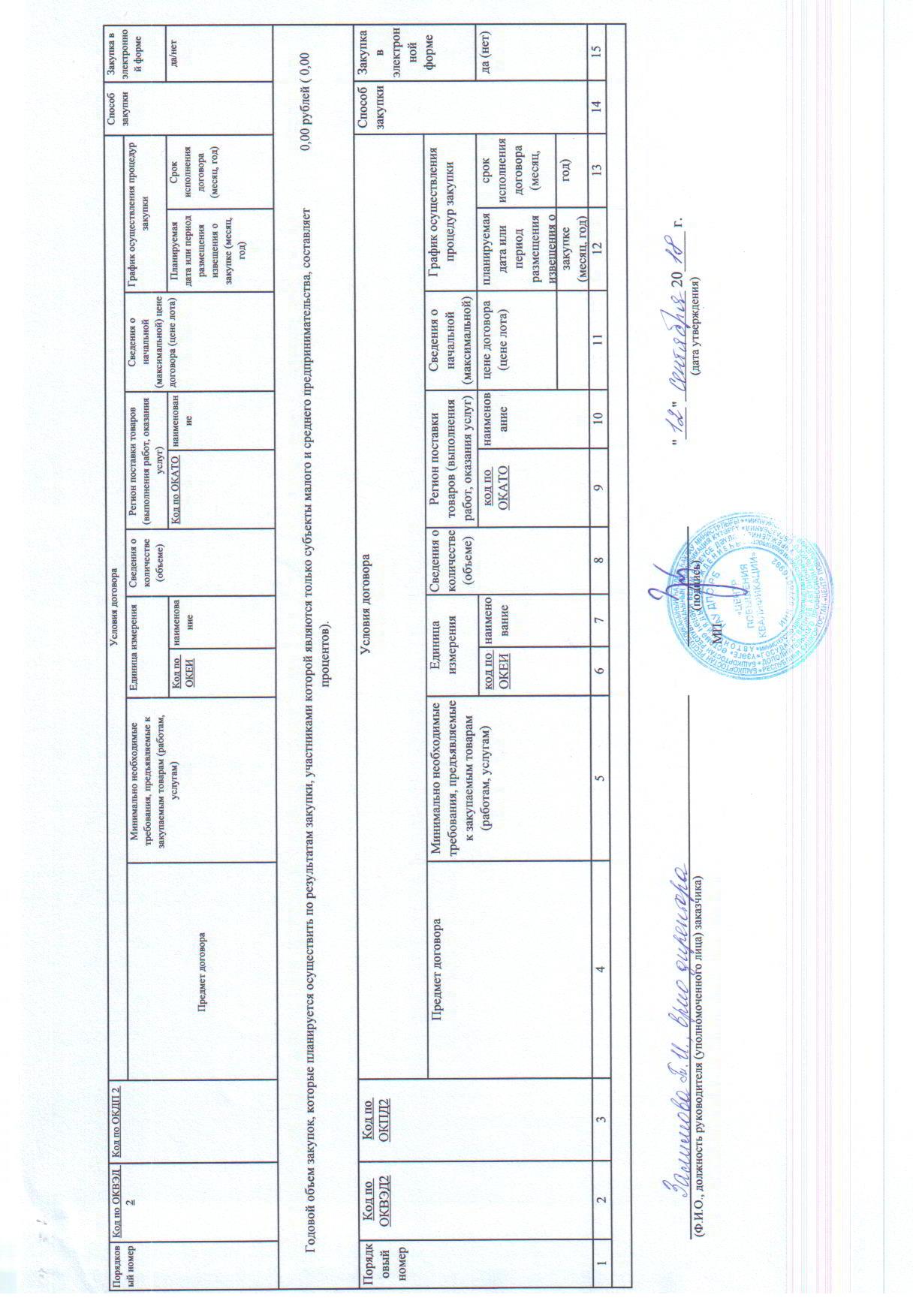 План закупки товаров, работ, услуг на 2018 год (период на 1 год)План закупки товаров, работ, услуг на 2018 год (период на 1 год)План закупки товаров, работ, услуг на 2018 год (период на 1 год)План закупки товаров, работ, услуг на 2018 год (период на 1 год)План закупки товаров, работ, услуг на 2018 год (период на 1 год)План закупки товаров, работ, услуг на 2018 год (период на 1 год)План закупки товаров, работ, услуг на 2018 год (период на 1 год)План закупки товаров, работ, услуг на 2018 год (период на 1 год)План закупки товаров, работ, услуг на 2018 год (период на 1 год)План закупки товаров, работ, услуг на 2018 год (период на 1 год)План закупки товаров, работ, услуг на 2018 год (период на 1 год)План закупки товаров, работ, услуг на 2018 год (период на 1 год)План закупки товаров, работ, услуг на 2018 год (период на 1 год)План закупки товаров, работ, услуг на 2018 год (период на 1 год)План закупки товаров, работ, услуг на 2018 год (период на 1 год)План закупки товаров, работ, услуг на 2018 год (период на 1 год)План закупки товаров, работ, услуг на 2018 год (период на 1 год)План закупки товаров, работ, услуг на 2018 год (период на 1 год)План закупки товаров, работ, услуг на 2018 год (период на 1 год)План закупки товаров, работ, услуг на 2018 год (период на 1 год)План закупки товаров, работ, услуг на 2018 год (период на 1 год)План закупки товаров, работ, услуг на 2018 год (период на 1 год)План закупки товаров, работ, услуг на 2018 год (период на 1 год)Наименование заказчикаНаименование заказчикаНаименование заказчикаНаименование заказчикаНаименование заказчикагосударственное автономное учреждение дополнительного профессионального образования Республики Башкортостан «Центр повышения квалификации»государственное автономное учреждение дополнительного профессионального образования Республики Башкортостан «Центр повышения квалификации»государственное автономное учреждение дополнительного профессионального образования Республики Башкортостан «Центр повышения квалификации»государственное автономное учреждение дополнительного профессионального образования Республики Башкортостан «Центр повышения квалификации»государственное автономное учреждение дополнительного профессионального образования Республики Башкортостан «Центр повышения квалификации»государственное автономное учреждение дополнительного профессионального образования Республики Башкортостан «Центр повышения квалификации»государственное автономное учреждение дополнительного профессионального образования Республики Башкортостан «Центр повышения квалификации»государственное автономное учреждение дополнительного профессионального образования Республики Башкортостан «Центр повышения квалификации»государственное автономное учреждение дополнительного профессионального образования Республики Башкортостан «Центр повышения квалификации»государственное автономное учреждение дополнительного профессионального образования Республики Башкортостан «Центр повышения квалификации»государственное автономное учреждение дополнительного профессионального образования Республики Башкортостан «Центр повышения квалификации»государственное автономное учреждение дополнительного профессионального образования Республики Башкортостан «Центр повышения квалификации»государственное автономное учреждение дополнительного профессионального образования Республики Башкортостан «Центр повышения квалификации»государственное автономное учреждение дополнительного профессионального образования Республики Башкортостан «Центр повышения квалификации»государственное автономное учреждение дополнительного профессионального образования Республики Башкортостан «Центр повышения квалификации»государственное автономное учреждение дополнительного профессионального образования Республики Башкортостан «Центр повышения квалификации»государственное автономное учреждение дополнительного профессионального образования Республики Башкортостан «Центр повышения квалификации»государственное автономное учреждение дополнительного профессионального образования Республики Башкортостан «Центр повышения квалификации»Адрес местонахождения заказчикаАдрес местонахождения заказчикаАдрес местонахождения заказчикаАдрес местонахождения заказчикаАдрес местонахождения заказчикаРеспублика Башкортостан, г. Уфа, проезд Лесной, д. 3/1Республика Башкортостан, г. Уфа, проезд Лесной, д. 3/1Республика Башкортостан, г. Уфа, проезд Лесной, д. 3/1Республика Башкортостан, г. Уфа, проезд Лесной, д. 3/1Республика Башкортостан, г. Уфа, проезд Лесной, д. 3/1Республика Башкортостан, г. Уфа, проезд Лесной, д. 3/1Республика Башкортостан, г. Уфа, проезд Лесной, д. 3/1Республика Башкортостан, г. Уфа, проезд Лесной, д. 3/1Республика Башкортостан, г. Уфа, проезд Лесной, д. 3/1Республика Башкортостан, г. Уфа, проезд Лесной, д. 3/1Республика Башкортостан, г. Уфа, проезд Лесной, д. 3/1Республика Башкортостан, г. Уфа, проезд Лесной, д. 3/1Республика Башкортостан, г. Уфа, проезд Лесной, д. 3/1Республика Башкортостан, г. Уфа, проезд Лесной, д. 3/1Республика Башкортостан, г. Уфа, проезд Лесной, д. 3/1Республика Башкортостан, г. Уфа, проезд Лесной, д. 3/1Республика Башкортостан, г. Уфа, проезд Лесной, д. 3/1Республика Башкортостан, г. Уфа, проезд Лесной, д. 3/1Телефон заказчикаТелефон заказчикаТелефон заказчикаТелефон заказчикаТелефон заказчика(347) 232-65-30(347) 232-65-30(347) 232-65-30(347) 232-65-30(347) 232-65-30(347) 232-65-30(347) 232-65-30(347) 232-65-30(347) 232-65-30(347) 232-65-30(347) 232-65-30(347) 232-65-30(347) 232-65-30(347) 232-65-30(347) 232-65-30(347) 232-65-30(347) 232-65-30(347) 232-65-30Электронная почта заказчикаЭлектронная почта заказчикаЭлектронная почта заказчикаЭлектронная почта заказчикаЭлектронная почта заказчикаmedupk@medupk.rumedupk@medupk.rumedupk@medupk.rumedupk@medupk.rumedupk@medupk.rumedupk@medupk.rumedupk@medupk.rumedupk@medupk.rumedupk@medupk.rumedupk@medupk.rumedupk@medupk.rumedupk@medupk.rumedupk@medupk.rumedupk@medupk.rumedupk@medupk.rumedupk@medupk.rumedupk@medupk.rumedupk@medupk.ruИННИННИННИННИНН027601699202760169920276016992027601699202760169920276016992027601699202760169920276016992027601699202760169920276016992027601699202760169920276016992027601699202760169920276016992КППКППКППКППКПП027601001027601001027601001027601001027601001027601001027601001027601001027601001027601001027601001027601001027601001027601001027601001027601001027601001027601001ОКАТООКАТООКАТООКАТООКАТО804010000008040100000080401000000804010000008040100000080401000000804010000008040100000080401000000804010000008040100000080401000000804010000008040100000080401000000804010000008040100000080401000000Порядковый номерКод по ОКВЭД 2Код по ОКДП 2Условия договораУсловия договораУсловия договораУсловия договораУсловия договораУсловия договораУсловия договораУсловия договораУсловия договораУсловия договораУсловия договораУсловия договораУсловия договораУсловия договораУсловия договораУсловия договораУсловия договораУсловия договораСпособ закупкиЗакупка в электронной формеПорядковый номерКод по ОКВЭД 2Код по ОКДП 2Предмет договораМинимально необходимые требования, предъявляемые к закупаемым товарам (работам, услугам)Минимально необходимые требования, предъявляемые к закупаемым товарам (работам, услугам)Минимально необходимые требования, предъявляемые к закупаемым товарам (работам, услугам)Единица измеренияЕдиница измеренияЕдиница измеренияСведения о количестве (объеме)Сведения о количестве (объеме)Регион поставки товаров (выполнения работ, оказания услуг)Регион поставки товаров (выполнения работ, оказания услуг)Регион поставки товаров (выполнения работ, оказания услуг)Регион поставки товаров (выполнения работ, оказания услуг)Сведения о начальной (максимальной) цене договора (цене лота)Сведения о начальной (максимальной) цене договора (цене лота)Сведения о начальной (максимальной) цене договора (цене лота)График осуществления процедур закупкиГрафик осуществления процедур закупкиСпособ закупкиЗакупка в электронной формеПорядковый номерКод по ОКВЭД 2Код по ОКДП 2Предмет договораМинимально необходимые требования, предъявляемые к закупаемым товарам (работам, услугам)Минимально необходимые требования, предъявляемые к закупаемым товарам (работам, услугам)Минимально необходимые требования, предъявляемые к закупаемым товарам (работам, услугам)Код по ОКЕИКод по ОКЕИнаименованиеСведения о количестве (объеме)Сведения о количестве (объеме)Код по ОКАТОКод по ОКАТОнаименованиенаименованиеСведения о начальной (максимальной) цене договора (цене лота)Сведения о начальной (максимальной) цене договора (цене лота)Сведения о начальной (максимальной) цене договора (цене лота)Планируемая дата или период размещения извещения о закупке (месяц, год)Срок исполнения договора (месяц, год)Способ закупкида/нет123455566788991010111111121314151.95.1195.11Оказание услуг по техническому обслуживанию и ремонту оргтехники, восстановление картриджейВ соответствии с техническим заданиемВ соответствии с техническим заданиемВ соответствии с техническим заданием-----804013840804013840г. Уфаг. Уфа100 340,00100 340,00100 340,00январь, 2018февраль-декабрь 2018Кда2.7171Обследование строительных конструкций фасада здания.В соответствии с техническим заданиемВ соответствии с техническим заданиемВ соответствии с техническим заданием - - -  - -804013840804013840г. Уфаг. Уфа150 000,00150 000,00150 000,00январь, 2018февраль-март 2018Кнет3.96.0196.01.12Услуги по обработке белья и химической чистке ковровых и текстильных изделийВ соответствии с техническим заданиемВ соответствии с техническим заданиемВ соответствии с техническим заданием166166кг90009000804013840804013840г. Уфаг. Уфа536 000,00536 000,00536 000,00январь,2018февраль-декабрь, 2018Кнет3.96.0196.01.12Услуги по обработке белья и химической чистке ковровых и текстильных изделийВ соответствии с техническим заданиемВ соответствии с техническим заданиемВ соответствии с техническим заданием796796шт.270270804013840804013840г. Уфаг. Уфа536 000,00536 000,00536 000,00январь,2018февраль-декабрь, 2018Кнет4.18.1218.12Услуги по изготовлению печатной продукцииВ соответствии с техническим заданиемВ соответствии с техническим заданиемВ соответствии с техническим заданием796796шт.1000010000804013840804013840г. Уфаг. Уфа780 000,00780 000,00780 000,00январь, 2018февраль-октябрь, 2018Кда5.84.25.184.25.11.120Оказание услуг на техническое обслуживание системы АПСВ соответствии с техническим заданиемВ соответствии с техническим заданиемВ соответствии с техническим заданием642642ед.22804013840804013840г. Уфаг. Уфа90 000,0090 000,0090 000,00февраль, 2018март-декабрь, 2018Кда6.86.2186.21Проведение медицинского осмотра сотрудниковВ соответствии с техническим заданиемВ соответствии с техническим заданиемВ соответствии с техническим заданием792792чел.114114804013840804013840г. Уфаг. Уфа230 000,00230 000,00230 000,00февраль, 2018март-апрель, 2018Кда7.46.76.632.99.59.000Приобретение строительных материалов и комплектующихВ соответствии с техническим заданиемВ соответствии с техническим заданиемВ соответствии с техническим заданием -  -  -  -  - 804013840804013840г. Уфаг. Уфа70 000,0070 000,0070 000,00февраль, 2018март-апрель, 2018Кда8.47.4247.42Приобретение телевизоров В соответствии с техническим заданиемВ соответствии с техническим заданиемВ соответствии с техническим заданием796796шт.1010804013840804013840г. Уфаг. Уфа100 000,00100 000,00100 000,00февраль, 2018март-июнь,2018Кда9.33.1933.12.16Текущий ремонта принтераВ соответствии с техническим заданиемВ соответствии с техническим заданиемВ соответствии с техническим заданием - - - - -804013840804013840г. Уфаг. Уфа63 000,0063 000,0063 000,00февраль, 2018март-апрель,2018Кда10.43.2943.29Капитальный ремонт здания общежитияВ соответствии с техническим заданиемВ соответствии с техническим заданиемВ соответствии с техническим заданием - - -  - -804013840804013840г. Уфаг. Уфа3 699 050,003 699 050,003 699 050,00март,2018апрель-декабрь, 2018ОКнет11.43.2943.29Капитальный ремонт здания центраВ соответствии с техническим заданиемВ соответствии с техническим заданиемВ соответствии с техническим заданием - - - - -804013840804013840г. Уфаг. Уфа1 800 400,001 800 400,001 800 400,00март,2018апрель-декабрь, 2018ОКнет12.7171Разработка проектно-сметной документацииВ соответствии с техническим заданиемВ соответствии с техническим заданиемВ соответствии с техническим заданием -  -  -  -  - 804013840804013840г. Уфаг. Уфа200 000,00200 000,00200 000,00март, 2018апрель-июль, 2018Кда13.46.49.3146.49.21.Приобретение учебной литературы для библиотечного фондаВ соответствии с техническим заданиемВ соответствии с техническим заданиемВ соответствии с техническим заданием796796шт.5050804013840804013840г. Уфаг. Уфа110 000,00110 000,00110 000,00март, 2018апрель-май,2018Кда14.65.12.465.12.11Оказание услуг по страхованию от несчастного случая сотрудников ЦентраВ соответствии с техническим заданиемВ соответствии с техническим заданиемВ соответствии с техническим заданием792792чел.128128804013840804013840г. Уфаг. Уфа50 000,0050 000,0050 000,00март, 2018март 2018 - декабрь, 2018Кда15.80.280.2Оказание услуг по контролю доступа посетителейВ соответствии с техническим заданиемВ соответствии с техническим заданиемВ соответствии с техническим заданием792792чел.11804013840804013840г. Уфаг. Уфа140 000,00140 000,00140 000,00март,2018г.апрель-декабрь, 2018г.Кда 16.7171Разработка проектно-сметной документацииВ соответствии с техническим заданиемВ соответствии с техническим заданиемВ соответствии с техническим заданием -  -  -  -  - 804013840804013840г. Уфаг. Уфа200 000,00200 000,00200 000,00март, 2018апрель-июль, 2018Кнет17.80.280.2Оказание услуг по контролю доступа посетителейВ соответствии с техническим заданиемВ соответствии с техническим заданиемВ соответствии с техническим заданием792792чел.11804013840804013840г. Уфаг. Уфа140 000,00140 000,00140 000,00март,2018г.апрель-декабрь, 2018г.Кнет18.47.4126.20Приобретение учебно-наглядного пособияВ соответствии с техническим заданиемВ соответствии с техническим заданиемВ соответствии с техническим заданием796796шт.88804013840804013840г. Уфаг. Уфа1 500 000,001 500 000,001 500 000,00апрель, 2018май-октябрь, 2018Кда19.47.4126.20.Приобретение ЭВМ и периферийного оборудованияВ соответствии с техническим заданиемВ соответствии с техническим заданиемВ соответствии с техническим заданием796796шт.--804013840804013840г. Уфаг. Уфа170 000,00170 000,00170 000,00апрель, 2018май-июль, 2018Кда20.47.4247.42Приобретение телевизоров с комплектующими и установкойВ соответствии с техническим заданиемВ соответствии с техническим заданиемВ соответствии с техническим заданием796796шт.3030804013840804013840г. Уфаг. Уфа140 000,00140 000,00140 000,00апрель, 2018май-июнь, 2018Кда21.62.03.162.03.12.130Оказание услуг по обновлению, сопровождению и обслуживанию программ семейства «1С:Бухгалтерия»В соответствии с техническим заданиемВ соответствии с техническим заданиемВ соответствии с техническим заданием642642ед.11804013840804013840г. Уфаг. Уфа160 000,00160 000,00160 000,00май, 2018июнь 2018г. -январь, 2019г.Кда22.62.03.162.03.12.130Оказание услуг по обновлению, сопровождению и обслуживанию программ семейства «1С:Бухгалтерия»В соответствии с техническим заданиемВ соответствии с техническим заданиемВ соответствии с техническим заданием642642ед.11804013840804013840г. Уфаг. Уфа160 000,00160 000,00160 000,00май, 2018июнь 2018г. -январь, 2019г.Кнет23.47.132.99.11.110Приобретение противогазовВ соответствии с техническим заданиемВ соответствии с техническим заданиемВ соответствии с техническим заданием796796шт.6060804013840804013840г. Уфаг. Уфа180 000,00180 000,00180 000,00май, 2018июнь-июль, 2018Кда24.86.2186.21Проведение медицинского осмотра сотрудниковВ соответствии с техническим заданиемВ соответствии с техническим заданиемВ соответствии с техническим заданием792792чел.120120804013840804013840г. Уфаг. Уфа230 000,00230 000,00230 000,00май, 2018июнь-июль, 2018Кда25.47.726.12.2002Приобретение оборудования с установкойВ соответствии с техническим заданиемВ соответствии с техническим заданиемВ соответствии с техническим заданием796796шт.44804013840804013840г. Уфаг. Уфа115 000,00115 000,00115 000,00июнь, 2018июнь-сентябрь, 2018Кда26.47.4226.20.ПриобретениеЭВМ и  периферийных устройств, расходных материалов для ЭВМ и оргтехникиВ соответствии с техническим заданиемВ соответствии с техническим заданиемВ соответствии с техническим заданием796796шт.2727804013840804013840г. Уфаг. Уфа105 000,00105 000,00105 000,00июнь, 2018июнь-июль, 2018Кда27.18.1218.12Услуги по изготовлению печатной продукцииВ соответствии с техническим заданиемВ соответствии с техническим заданиемВ соответствии с техническим заданием796796шт.53005300804013840804013840г. Уфаг. Уфа457 000,00457 000,00457 000,00июнь, 2018июль-октябрь, 2018Кда28.71.20.972.20.13Измерение и испытание электрооборудования электроустановокВ соответствии с техническим заданиемВ соответствии с техническим заданиемВ соответствии с техническим заданием - - - - -804013840804013840г. Уфаг. Уфа47 000,0047 000,0047 000,00июнь, 2018июль-август,  2018Кда29.43.2133.20.3Монтаж аварийного освещения в подвальных помещенияхВ соответствии с техническим заданиемВ соответствии с техническим заданиемВ соответствии с техническим заданием - - - - -804013840804013840г. Уфаг. Уфа441 375,31441 375,31441 375,31сентябрь, 2018октябрь-декабрь, 2018Кда30.47.41.258.29.50.000Приобретение прав на использование программного обеспечения для антивирусной защиты персональных компьютеровВ соответствии с техническим заданиемВ соответствии с техническим заданиемВ соответствии с техническим заданием -  -  -  -  - 804013840804013840г. Уфаг. Уфа142 500,00142 500,00142 500,00сентябрь, 2018октябрь-ноябрь, 2018Кда31.47.7847.78.Приобретение ЭВМ и периферийного оборудованияВ соответствии с техническим заданиемВ соответствии с техническим заданиемВ соответствии с техническим заданием796796шт.4545804013840804013840г. Уфаг. Уфа458 000,00458 000,00458 000,00сентябрь, 2018октябрь-ноябрь, 2018Кда32.31.09.31.09Приобретение мебели В соответствии с техническим заданиемВ соответствии с техническим заданиемВ соответствии с техническим заданием796796шт.250250804013840804013840г. Уфаг. Уфа300 000,00300 000,00300 000,00сентябрь, 2018октябрь-ноябрь, 2018Кнет33.47.41.270.40.19Приобретение лицензионных программных продуктовВ соответствии с техническим заданиемВ соответствии с техническим заданиемВ соответствии с техническим заданием796796шт.77804013840804013840г. Уфаг. Уфа200 000,00200 000,00200 000,00октябрь,  2018ноябрь-декабрь, 2018Кда34.47.7847.78.Поставка и установка учебно-наглядного пособияВ соответствии с техническим заданиемВ соответствии с техническим заданиемВ соответствии с техническим заданием797797шт.1212804013840804013840г. Уфаг. Уфа1 340 000,001 340 000,001 340 000,00октябрь,  2018ноябрь-декабрь, 2018Кда35.47.74.132.99.53.190Приобретение  мебели и инвентаря для симуляционного центраВ соответствии с техническим заданиемВ соответствии с техническим заданиемВ соответствии с техническим заданием796796шт.5050804013840804013840г. Уфаг. Уфа130 600,00130 600,00130 600,00октябрь, 2018ноябрь-декабрь, 2018Кда36.73.173.11.19Оказание рекламных услугВ соответствии с техническим заданиемВ соответствии с техническим заданиемВ соответствии с техническим заданием - - -  - -804013840804013840г. Уфаг. Уфа80 000,0080 000,0080 000,00октябрь,  2018октябрь-ноябрь, 2018Кда37.46.18.9932.50.13Приобретение расходных материалов для практических занятийВ соответствии с техническим заданиемВ соответствии с техническим заданиемВ соответствии с техническим заданием778778уп.1717804013840804013840г. Уфаг. Уфа66 600,0066 600,0066 600,00октябрь,  2018октябрь-ноябрь, 2018Кда38.96.0196.01.12Услуги по обработке белья и химической чистке ковровых и текстильных изделийВ соответствии с техническим заданиемВ соответствии с техническим заданиемВ соответствии с техническим заданием166166кг90009000804013840804013840г. Уфаг. Уфа536 000,00536 000,00536 000,00декабрь, 2018январь-декабрь, 2019Кда38.96.0196.01.12Услуги по обработке белья и химической чистке ковровых и текстильных изделийВ соответствии с техническим заданиемВ соответствии с техническим заданиемВ соответствии с техническим заданием796796шт.270270804013840804013840г. Уфаг. Уфа536 000,00536 000,00536 000,00декабрь, 2018январь-декабрь, 2019Кда39.52.21.2452.21.24Предоставление стояночных мест для автотранспортаВ соответствии с техническим заданиемВ соответствии с техническим заданиемВ соответствии с техническим заданием698698мест33804013840804013840г. Уфаг. Уфа234 000,00234 000,00234 000,00декабрь,2018январь-декабрь, 2019Кнет